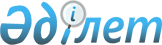 Темір аудандық мәслихатының 2022 жылғы 29 желтоқсандағы № 288 "2023–2025 жылдарға арналған Кеңестуы ауылдық округ бюджетін бекіту туралы" шешіміне өзгерістер енгізу туралы
					
			Мерзімі біткен
			
			
		
					Ақтөбе облысы Темір аудандық мәслихатының 2023 жылғы 14 қарашадағы № 97 шешімі. Мерзімі өткендіктен қолданыс тоқтатылды
      Темір аудандық мәслихаты ШЕШТІ:
      1. Темір аудандық мәслихатының 2022 жылғы 29 желтоқсандағы № 288 "2023–2025 жылдарға арналған Кеңестуы ауылдық округ бюджетін бекіту туралы" шешіміне мынадай өзгерістер енгізілсін:
      1–тармақ жаңа редакцияда жазылсын:
      "1. 2023–2025 жылдарға арналған Кеңестуы ауылдық округ бюджеті осы шешімдегі 1, 2 және 3–қосымшаларға сәйкес, оның ішінде 2023 жылға мынадай көлемдерде бекітілсін:
      1) кірістер – 62 782 мың теңге, оның ішінде:
      салықтық түсімдер – 4 801 мың теңге;
      салықтық емес түсімдер – 151 мың теңге;
      негізгі капиталды сатудан түсетін түсімдер – 10 мың теңге;
      трансферттер түсімдері – 57 820 мың теңге, оның ішінде:
      субвенция – 31028 мың теңге;
      2) шығындар – 63 542,8 мың теңге;
      3) таза бюджеттік кредиттеу – 0 теңге, оның ішінде:
      бюджеттік кредиттер – 0 теңге;
      бюджеттік кредиттерді өтеу – 0 теңге;
      4) қаржы активтерімен жасалатын операциялар бойынша сальдо – 0 теңге, оның ішінде:
      қаржы активтерін сатып алу – 0 теңге;
      мемлекеттік қаржы активтерін сатудан түсетін түсімдер – 0 теңге;
      5) бюджет тапшылығы (профициті) – -7 60,8 мың теңге;
      6) бюджет тапшылығын қаржыландыру (профицитін пайдалану) – 760,8 мың теңге, оның ішінде:
      қарыздар түсімі – 0 теңге;
      қарыздарды өтеу – 0 теңге;
      бюджет қаражатының пайдаланылатын қалдықтары – 760,8 мың теңге.";
      5–тармақ жаңа редакцияда жазылсын:
      "5. 2023 жылға арналған Кеңестуы ауылдық округ бюджетінде аудандық бюджеттен 26 792 мың теңге сомасында ағымдағы нысаналы трансфеттердің түсімдері ескерілсін.
      Ағымдағы нысаналы трансфеттердің аталған сомаларын бөлу Кеңестуы ауылдық округ әкімінің шешімі негізінде айқындалады.".
      2. Көрсетілген шешімдегі 1–қосымша осы шешімдегі қосымшаға сәйкес жаңа редакцияда жазылсын.
      3. Осы шешім 2023 жылғы 1 қаңтардан бастап қолданысқа енгізіледі. 2023 жылға арналған Кеңестуы ауылдық округ бюджеті
					© 2012. Қазақстан Республикасы Әділет министрлігінің «Қазақстан Республикасының Заңнама және құқықтық ақпарат институты» ШЖҚ РМК
				
      Темір аудандық мәслихатының төрағасы 

Б. Шаимов
Темір аудандық мәслихатының2023 жылғы 14 қарашадағы№ 97 шешіміне қосымшаТемір аудандық мәслихатының2022 жылғы 29 желтоқсандағы№ 288 шешіміне 1–қосымша
Санаты
Санаты
Санаты
Санаты
Сомасы (мың теңге)
Сыныбы
Сыныбы
Сыныбы
Сомасы (мың теңге)
Кіші сыныбы
Кіші сыныбы
Сомасы (мың теңге)
Атауы
Сомасы (мың теңге)
I. Кірістер
62782
1
Салықтық түсімдер
4801
01
Табыс салығы
1500
2
Жеке табыс салығы
1500
04
Меншікке салынатын салықтар
2851
1
Мүлiкке салынатын салықтар
173
3
Жер салығы
20
4
Көлік құралдарына салынатын салық
1858
5
Бірыңғай жер салығы
800
05
Тауарларға, жұмыстарға және көрсетілетін қызметтерге салынатын ішкі салықтар
450
3
Табиғи және басқа да ресурстарды пайдаланғаны үшін түсетін түсімдер
450
2
Салықтық емес түсімдер
151
01
Мемлекеттік меншіктен түсетін кірістер
146
5
Мемлекет меншігіндегі мүлікті жалға беруден түскен кірістер
146
06
Басқа да салықтық емес түсімдер
5
1
Басқа да салықтық емес түсімдер
5
3
Негізгі капиталды сатудан түсетін түсімдер
10
03
Жерді және материалдық емес активтерді сату
10
1
Жерді сату
10
4
Трансферттердің түсімдері
57 820
02
Мемлекеттік басқарудың жоғары тұрған органдарынан түсетін трансферттер
57 820
3
Аудандардың (облыстық маңызы бар қаланың) бюджетінен трансферттер
57 820
Функционалдық топ
Функционалдық топ
Функционалдық топ
Функционалдық топ
Функционалдық топ
Сомасы (мың теңге)
Кіші функция
Кіші функция
Кіші функция
Кіші функция
Сомасы (мың теңге)
ББ әкімшісі
ББ әкімшісі
ББ әкімшісі
Сомасы (мың теңге)
Бағдарлама
Бағдарлама
Сомасы (мың теңге)
Атауы
Сомасы (мың теңге)
II. Шығындар
63 542,8
01
Жалпы сипаттағы мемлекеттiк көрсетілетін қызметтер
40 414,8
1
Мемлекеттiк басқарудың жалпы функцияларын орындайтын өкілді, атқарушы және басқа органдар
40 414,8
124
Аудандық маңызы бар қала, ауыл, кент, ауылдық округ әкімінің аппараты
40 414,8
001
Аудандық маңызы бар қала, ауыл, кент, ауылдық округ әкімінің қызметін қамтамасыз ету жөніндегі қызметтер
40 179,8
022
Мемлекеттік органның күрделі шығыстары
235
07
Тұрғын үй–коммуналдық шаруашылық
15 628
3
Елді–мекендерді көркейту
15 628
124
Аудандық маңызы бар қала, ауыл, кент, ауылдық округ әкімінің аппараты
15 628
008
Елді мекендердегі көшелерді жарықтандыру
3 350
009
Елді мекендердің санитариясын қамтамасыз ету
1395
011
Елді мекендерді абаттандыру мен көгалдандыру
10883
13
Басқалар
7 500
9
Басқалар
7 500
124
Аудандық маңызы бар қала, ауыл, кент, ауылдық округ әкімінің аппараты
7 500
040
Өңірлерді дамытудың 2025 жылға дейінгі мемлекеттік бағдарламасы шеңберінде өңірлерді экономикалық дамытуға жәрдемдесу бойынша шараларды іске асыруға ауылдық елді мекендерді жайластыруды шешуге арналған іс-шараларды іске асыру
7 500
III.Таза бюджеттік кредиттеу
0
Бюджеттік кредиттер
0
Санаты
Санаты
Санаты
Санаты
Сомасы (мың теңге)
Сыныбы
Сыныбы
Сыныбы
Сомасы (мың теңге)
Кіші сыныбы
Кіші сыныбы
Сомасы (мың теңге)
Атауы
Сомасы (мың теңге)
5
Бюджеттік кредиттерді өтеу
0
01
Бюджеттік кредиттерді өтеу
0
1
Мемлекеттік бюджеттен берілген бюджеттік кредиттерді өтеу
0
Функционалдық топ
Функционалдық топ
Функционалдық топ
Функционалдық топ
Функционалдық топ
Сомасы (мың теңге)
Кіші функция
Кіші функция
Кіші функция
Кіші функция
Сомасы (мың теңге)
ББ әкімшісі
ББ әкімшісі
ББ әкімшісі
Сомасы (мың теңге)
Бағдарлама
Бағдарлама
Сомасы (мың теңге)
Атауы
Сомасы (мың теңге)
IV. Қаржы активтерімен жасалатын операциялар бойынша сальдо
0
V. Бюджет тапшылығы (профициті)
-760,8
VІ. Бюджет тапшылығын қаржыландыру (профицитін пайдалану)
760,8
Санаты
Санаты
Санаты
Санаты
Сомасы (мың теңге)
Сыныбы
Сыныбы
Сыныбы
Сомасы (мың теңге)
Кіші сыныбы
Кіші сыныбы
Сомасы (мың теңге)
Атауы
Сомасы (мың теңге)
8
Бюджет қаражатының пайдаланылатын қалдықтары
760,8
01
Бюджет қаражаты қалдықтары
760,8
1
Бюджет қаражатының бос қалдықтары
760,8